MINISTERUL MEDIULUI, APELOR ȘI PĂDURILOR                             MINISTERUL LUCRĂRILOR PUBLICE,                                                                                                                 DEZVOLTĂRII ȘI ADMINISTRAȚIEI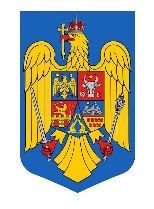 ORDIN  privind aprobareaMetodologiei de investigare a siturilor potențial contaminate și a celor contaminate     Având în vedere Referatul de aprobare al Direcției Generale Deșeuri, Situri Contaminate și Substanțe Periculoase nr.105642/DGDSCSP/11.03.2020,                   Ținând cont de prevederile art. 6 alin. (1) și art.7 alin (1) din Ordonanța de urgență a Guvernului nr. 68/2019 privind stabilirea unor măsuri la nivelul administraţiei publice centrale şi pentru modificarea şi completarea unor acte normative,    În temeiul art. 27 din Legea nr.74/2019 privind gestionarea siturilor potențial contaminate și a celor contaminate,    Luând în considerare art. 75 lit.g) din Ordonanţa de urgenţă a Guvernului nr. 195/2005 privind protecţia mediului, aprobată cu modificări şi completări prin Legea nr.265/2006, cu modificările şi completările ulterioare,     În temeiul:- art. 57 alin. (1) din Ordonanța de urgență a Guvernului nr. 57/2019 privind Codul administrativ, cu completările ulterioare, - art. 13 alin. (4) din Hotărârea Guvernului nr.43/2020 privind organizarea şi funcţionarea Ministerului Mediului, Apelor şi Pădurilor,ministrul mediului, apelor și pădurilor și ministrul lucrărilor publice, dezvoltării și administrațieiemit următorul ORDINArt. 1 Se aprobă Metodologia de investigare a siturilor potențial contaminate și a celor contaminate prevăzută în Anexa care face parte integrantă din prezentul ordin.Art. 2 Prezentul ordin se publică în Monitorul Oficial al României, Partea I. Nr …………./ ………………                                                                  Nr…………/………………………     MINISTRUL MEDIULUI                                             MINISTRUL LUCRĂRILOR PUBLICE,    APELOR ȘI PĂDURILOR,                                           DEZVOLTĂRII ȘI ADMINISTRAȚIEI                                                                                                                                                                                                      Costel ALEXE                                                                       Ion ȘTEFAN